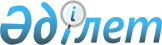 Об утверждении изменений и дополнений в Положение "Об организации обменных операций с наличной иностранной валютой в Республике Казахстан"
					
			Утративший силу
			
			
		
					Постановление Правления Национального Банка Республики Казахстан от 19 июня 1998 года № 119. Зарегистрирован в Министерстве юстиции Республики Казахстан 27.07.1998 г. за № 557. Утратило силу постановлением Правления Национального Банка РК от 1 ноября 2010 года № 88      Сноска. Утратило силу постановлением Правления Национального Банка РК от 01.11.2010 г. № 88.      

      В целях приведения действующего валютного законодательства в соответствие с Законом Республики Казахстан Z970154_ "О внесении изменений и дополнений в некоторые законодательные акты Республики Казахстан по вопросам банковской деятельности" от 11 июля 1997 года Правление Национального Банка Республики Казахстан постановляет: 

      1. Утвердить прилагаемые изменения и дополнения в Положение V970381_ "Об организации обменных операций с наличной иностранной валютой в Республике Казахстан", утвержденное постановлением Правления Национального Банка Республики Казахстан от 25 июля 1997 года N 295, и ввести их в действие со дня государственной регистрации в Министерстве юстиции Республики Казахстан. 

      2. Юридическому департаменту (Уртембаев А.К.): 

      1) зарегистрировать настоящее постановление и изменения и дополнения в Положение "Об организации обменных операций с наличной иностранной валютой в Республике Казахстан" в Министерстве юстиции Республики Казахстан;       

      2) в двухнедельный срок со дня государственной регистрации в Министерстве юстиции Республики Казахстан довести настоящее постановление и изменения и дополнения в Положение "Об организации обменных операций с наличной иностранной валютой в Республике Казахстан" до сведения областных (территориальных) управлений (филиалов) Национального Банка Республики Казахстан и банков второго уровня.

      3. Контроль за исполнением настоящего постановления возложить на заместителя Председателя Национального Банка Республики Казахстан Налибаева А.З.                    Председатель                          Изменения и дополнения              в Положение "Об организации обменных операций                  с наличной иностранной валютой в Республике Казахстан" 

       В Положение "Об организации обменных операций с наличной иностранной валютой в Республике Казахстан", утвержденное постановлением Правления Национального Банка Республики Казахстан от 25 июля 1997 года N 295, внести следующие изменения и дополнения: 

      1. Переименовать Положение в Инструкцию "Об организации обменных операций с наличной иностранной валютой в Республике Казахстан". 

      2. В преамбуле слова "Настоящее Положение разработано" заменить словами "Настоящая Инструкция разработана". 

      3. В тексте Инструкции: 

      1) римские цифры "I, II, III, IV, V, VI, VII, VIII, IX" заменить соответственно арабскими цифрами "1, 2, 3, 4, 5, 6, 7, 8, 9"; 

      2) слова "настоящего Положения", "настоящим Положением", "настоящему Положению" заменить соответственно словами "настоящей Инструкции", "настоящей Инструкцией", "настоящей Инструкции"; 

      3) слова "областное (территориальное) управление", "областном (территориальном) управлении", "Областное (территориальное) управление", "областным (территориальным) управлением", "областного (территориального) управления", "об областном (территориальном) управлении" заменить соответственно словами "филиал", "филиале", "Филиал", "филиалом", "филиала, "о филиале". 

      4. В пункте 1.1: 

      в абзаце втором слово "проведение" заменить словом "организацию"; 

      дополнить абзацем следующего содержания: 

      "обменные операции с наличной иностранной валютой - операции по покупке, продаже и обмену наличной иностранной валюты". 

      5. В пунктах 2.5, 3.8 слово "обязано" заменить словом "обязан". 

      6. Абзац пятый пункта 2.6 заменить абзацами следующего содержания: 

      "- акт приемки в эксплуатацию средств охранной и пожарной сигнализации обменного пункта; 

      - договор на охрану обменного пункта с приложением копии лицензии Министерства внутренних дел Республики Казахстан на осуществление данного вида деятельности при осуществлении охраны обменного пункта соответствующими службами вооруженной охраны; 

      - копию приказа, согласно которому охрана обменного пункта возлагается на собственную службу безопасности уполномоченного банка, положение о структурном подразделении уполномоченного банка, предназначенном для его охраны, при осуществлении охраны собственной службой безопасности уполномоченного банка; 

      - акт приемки в эксплуатацию средств тревожной сигнализации обменного пункта при отсутствии вооруженной охраны в обменном пункте.".     7. В пункте 2.9 слова "проведение обменных операций" заменить словами "организацию обменных операций с иностранной валютой".     8. В пункте 3.1:     - слово "фонд" заменить словом "капитал";     -  дополнить абзацем следующего содержания:     "Не допускается создание уполномоченной организации в форме производственного кооператива".     9. В пункте 3.7:     - в абзаце пятом слово "фонд" заменить словом "капитал";     - абзац седьмой исключить;     - абзац девятый заменить абзацами следующего содержания:     "- акт приемки в эксплуатацию средств охранной и пожарной сигнализации обменного пункта;      - договор на охрану обменного пункта с приложением копии лицензии Министерства внутренних дел Республики Казахстан на осуществление данного вида деятельности при осуществлении охраны обменного пункта соответствующими службами вооруженной охраны либо акт приемки в эксплуатацию средств тревожной сигнализации обменного пункта;".     10. В абзаце пятом пункта 3.13 слово "фонд" заменить словом "капитал".      11. В пункте 3.16 слова "областном управлении" заменить словом "филиале".     12. Абзац четвертый пункта 3.17 заменить абзацами следующего содержания:     "- акт приемки в эксплуатацию средств охранной и пожарной сигнализации обменного пункта; 

       - договор на охрану обменного пункта с приложением копии лицензии Министерства внутренних дел Республики Казахстан на осуществление данного вида деятельности при осуществлении охраны обменного пункта соответствующими службами вооруженной охраны либо акт приемки в эксплуатацию средств тревожной сигнализации обменного пункта;". 

      13. Пункты 4.2 и 4.3 изложить в следующей редакции: 

      "4.2. В помещениях обменных пунктов уполномоченных организаций или уполномоченных банков, арендующих или занимающих отдельно расположенное сооружение, помещение с отдельным входом в нежилых зданиях или квартиру в жилом доме, обязательно наличие металлических решеток на окнах и входных металлических дверей. Обслуживание клиентов производится только через кассовое окно (окна). 

      4.3 Независимо от места нахождения обменного пункта обязательно наличие в нем средств охранной и пожарной сигнализации, а также тревожной сигнализации или служб вооруженной охраны, имеющих лицензию Министерства внутренних дел Республики Казахстан на осуществление данного вида деятельности, или собственных служб безопасности уполномоченного банка.". 

      14. В пункте 4.4 слова "денежных средств" заменить словом "денег". 

      15. Пункт 4.6 изложить в следующей редакции: 

      "4.6. Обменные пункты уполномоченных банков независимо от места нахождения обменного пункта, а также обменные пункты уполномоченных организаций при проведении обменных операций с наличной иностранной валютой обязаны использовать зарегистрированные в налоговых органах контрольно-кассовые аппараты с фискальной памятью или компьютеры, оснащенные фискальной картой.". 

      16. Пункт 4.8 дополнить абзацем следующего содержания:      "В обменных пунктах уполномоченных организаций допускается проведение только обменных операций.".     17. В абзаце втором пункта 5.1 слова "рабочего дня" заменить словами "рабочего времени обменного пункта".     18. В пункте 5.8:     - в абзаце первом слова "в течение дня" заменить словами "в момент проведения операции";     - в абзаце втором слова "денежных средств" заменить словом "денег".     19. Пункт 5.9 исключить.     20. В пункте 5.11 слова "за чеки или" исключить.      21. В пункте 6.2 слова "и выручки" исключить.     22. В абзаце втором пункта 7.1 слово "покупку" заменить словом "оплату".      23. Абзац первый пункта 8.2 изложить в следующей редакции:     "При выявлении нарушений порядка проведения обменных операций с наличной иностранной валютой обменными пунктами уполномоченных банков и уполномоченных организаций Национальный Банк и его филиалы имеют право:".       24. В приложениях N 1, N 2, N 3, N 4 слова "областного (территориального) управления" заменить словом "филиала", в приложении N 3 слово "управление" заменить словом "филиал", в приложении N 4 слово  "управлением" заменить словом "филиалом".     Председатель 
					© 2012. РГП на ПХВ «Институт законодательства и правовой информации Республики Казахстан» Министерства юстиции Республики Казахстан
				